Unit 0.1: Metric SystemFurther Reference: 1.2 The Way Science Works and 1.3 Organizing DataTHE BASICSThe 7 SI base units and what each measures:______________ (__)  –  a measure of ___________________________________ (__)  –  a measure of ___________________________________ (__)  –  a measure of ___________________________________ (__)  –  a measure of ___________________________________ (__)  –  a measure of ___________________________________ (__)  –  a measure of ___________________________________ (__)  –  a measure of _____________________Every measurement will include _________________________PREFIXESThe prefixes from largest to smallest:______________ (__) :  one ____________ is equal to  1000 meters______________ (__) :  one ____________ is equal to  100 liters______________ (__) :  one ____________ is equal to  10 grams______________ (__) :  one ____________ is equal to  1/10 meters______________ (__) :  one ____________ is equal to  1/100 liters______________ (__) :  one ____________ is equal to  1/1000 gramsRemember, these ______________ are always added to the __________________Bases in order:________  ________  ________  ________  ________  ________  ________  And to help you remember:________  ________  ________  ________  ________  ________  ________  CONVERTING UNITSWhen you are converting from on unit to another, you:First, _________________________________________________________Then, ________________________________________________________If you move to the _____________ (aka: ______ to ______) the you move the decimal to the _____________If you move to the _____________ (aka: ______ to ______) the you move the decimal to the _____________PRECISION AND ACCURACYPrecision is _____________________________________________________________________________________________________________________________Accuracy is _____________________________________________________________________________________________________________________________Draw a picture of the following:Not accurate and not precise			Accurate and not precise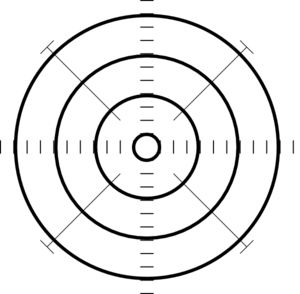 Not accurate, but precise			both accurate and preciseExplain a scenario where you can be precise, but not accurate.Unit 0.2: Scientific Notation (HONORS ONLY)Further Reference: 1.3 Organizing DataSCIENTIFIC NOTATIONScientific notation is the way of writing ____________ or ______________ numbers that are hard to express ______________________.A number is written in Scientific notation with the following form:_____ x_______Where C is between ______ and ______ and ______ is an integerUnit 0.3: The Nature of ScienceFurther Reference: 1.1 Nature of Science and 1.2 The Way Science WorksSCIENCEThe goal of science is to ________________________________________________Scientists hypothesize in order to _______________________________________ in a certain situationLong held assumptions ___________________________Question everything, but make ________________________________You must be able to create ____________________ based on that questionSCIENTIFIC INQUIRY:   ___________________________________________________________________________________________________________________________________________________________________________Hypothesis = __________________________________________________________________________________________________WITHIN THE EXPERIMENT:Independent variable is __________________________________________Example:There can be ___________________ independent variableDependent variable is ___________________________________________Example:Constants are _____________________________________________Example:Control group is _____________________________________________Example:Experimental group is___________________________________________Example:Scientists ________________________Repeat the experiment to _________________________________Average the results to ____________________________________________________________________________________Your data is ________________Evidence is _______________________ NOT ________________________Evidence can be ____________ or _____________________________Quantitative data is _____________________________________________4 examples of quantitative data:Qualitative data is ______________________________________________4 examples of qualitative data:_________________________________________________________Restate your ____________, and state whether your data _____________ or ______________ your hypothesis._________________________________________________________